37 King StreetChappaqua,  NY 10514Ph: 914-861-9161Fax: 914-861-9160Email: info@yurkovsky.comYour Serenity, Inc.®PRICELIST of Memon technology as of June 1, 2017  (USD)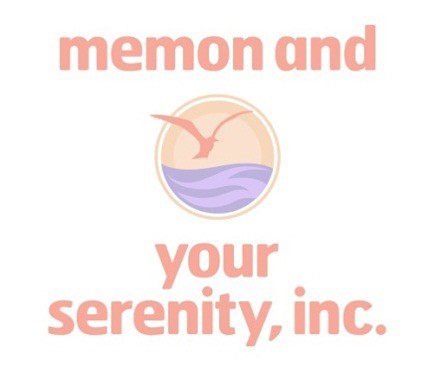 www.yourserenityinc.comPlease inquire about discounts for special  purchasesHighlight (or circle if faxing) the items orderedNote:All of the transformers are removable and transferrable in case of moving, or replacing the target of the items. However, rotating devices on a short-term basis between residence, office, car, etc., is counterproductive.`Based on our experience with bioresonance testing and clinical observations, our instructions concerning the installation of residence or office units on circuit breakers have indicated an even higher effectiveness than the ones provided by the company. All of our customers will receive our instructions.The installation process is extremely simple and can be completed by a non-electrician within one minute’s time.Terms of order:30 day return policy, excludes cellphone chips.A 15% restocking fee will be applied to all returned items.Shipping and handling charge, via UPS as specified by the purchaser, is extra.Memon devices have not been evaluated by the FDA and, therefore, no health-related claims can be attached to these.*For standard situations and average electric consumption. For unusually large areas or excessive power consumption, stronger custom units can be ordered and priced on demand.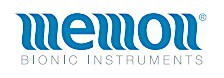 Date of order:  	Name: 	Billing / Shipping Address:  	City:	State:  	Zip Code:	Country (if other than US:  	Phone Number 1: 		Phone Number 2:  	Email:  	Check One:MasterCard	American Express	VISA  	(Discover is not accepted)CC #:  	Expiration:  	CVV (Security Code):  	Signature:  	How did you hear about our products?:  	Terms of order:30 day return policy, excludes cellphone chips.A 15% restocking fee will be applied to all returned items.Shipping and handling charge, via UPS as specified by the purchaser, is extra.Memon devices have not been evaluated by the FDA and, therefore, no health-related claims can be attached to these.*For standard situations and average electric consumption. For unusually large areas or excessive power consumption, stronger custom units can be ordered and priced on demand.37 King StreetChappaqua,  NY 10514Ph: 914-861-9161Fax: 914-861-9160Email:  info@yurkovsky.comYour Serenity, Inc.®PRICELIST of Memon technology as of January 1, 2017  (USD)www.yourserenityinc.comPlease inquire about discounts for special  purchases*** Version – 1:  Adheres to a circuit breaker box. ***This is the original version that is installed via its adhesive surface on the exterior of a circuit breaker door, within only a few seconds by a lay person.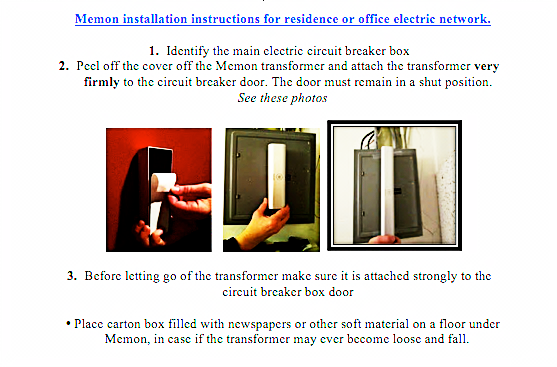 *** Version – 2: Plug in an outlet in any room or area in an apartment, house or office. ***It is based on the same protective mechanism and power as the original version.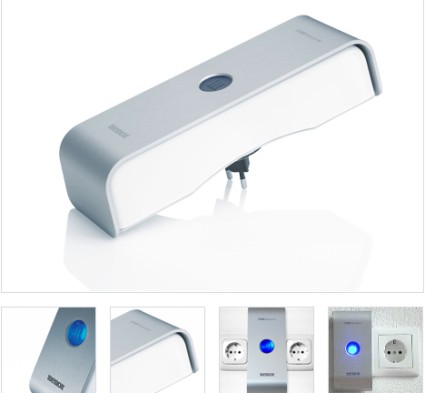 DESCRIPTIONPriceQty.TotalPhonePhonePhonePhonememonizerMOBILE- Smart Phone (Available for colors: black or white, cellphone, iPod, MP3 device, smartphone, cordless phone, landline, baby monitor & even a smart watch!)94memonizerBLUETOOTH (Headset, Bluetooth)	(1 packing unit = 2 pieces)94CarCarCarCarmemonizerCAR A – for regular car, midsize  SUV277memonizerCAR B – for hybrid car, small CRV, large SUV413memonizerCAR C – for a bus, large CRV589Residence and OfficeResidence and OfficeResidence and OfficeResidence and OfficememonizerCOMBI  Single*	up to 1050 sq. feet810memonizerCOMBI Standard*	up to 2100 sq. feet1435memonizerCOMBI Standard A*	up to 3750 sq. feet2074memonizerCOMBI Standard B*	up to 5500 sq. feet2904*** The above units are available in the two versions, the original and plug-in. See the versions on page 3. ****** The above units are available in the two versions, the original and plug-in. See the versions on page 3. ****** The above units are available in the two versions, the original and plug-in. See the versions on page 3. ****** The above units are available in the two versions, the original and plug-in. See the versions on page 3. ***For Drinking and Other Water UsageFor Drinking and Other Water UsageFor Drinking and Other Water UsageFor Drinking and Other Water UsagememonizerWATER Single	up to 1050 sq. feet635memonizerWATER Standard	up to 2100 sq. feet1001memonizerWATER Standard A	up to 3750 sq. feet1615memonizerWATER Standard B	up to 5500 sq. feet2281Note: The actual usage of these transformers does not have to correlate with the size of the house, but rather with actual water consumption. The   latter correlates much better with the number of dwellers, e.g., a smaller family that occupies a large house will need a correspondinglysmaller and  cheaper Memon transformer.Note: The actual usage of these transformers does not have to correlate with the size of the house, but rather with actual water consumption. The   latter correlates much better with the number of dwellers, e.g., a smaller family that occupies a large house will need a correspondinglysmaller and  cheaper Memon transformer.Note: The actual usage of these transformers does not have to correlate with the size of the house, but rather with actual water consumption. The   latter correlates much better with the number of dwellers, e.g., a smaller family that occupies a large house will need a correspondinglysmaller and  cheaper Memon transformer.Note: The actual usage of these transformers does not have to correlate with the size of the house, but rather with actual water consumption. The   latter correlates much better with the number of dwellers, e.g., a smaller family that occupies a large house will need a correspondinglysmaller and  cheaper Memon transformer.Swimming Pool (larger sizes available upon  request)Swimming Pool (larger sizes available upon  request)Swimming Pool (larger sizes available upon  request)Swimming Pool (larger sizes available upon  request)memonizerPOOL Single (or for  Jacuzzi)	up to 13 cubic yard777memonizerPOOL Standard	up to 52 cubic yard1152Portable UnitsPortable UnitsPortable UnitsPortable UnitsmemoinzerWLAN – for wireless (WiFi) routers and modem routers.182memonizerWORKSTATION – for computers, large TVs, heavy electronics, work, at home office, home780memonizerFOOD69memonizerBODY – These are recommended for visiting environments with electromagnetic pollution such as125supermarkets, stores, office, etc. However, these are far from being capable of offsettingelectromagnetic pollution as residence and office memonizer COMBIs can, or memonizer CAR A that isSmallused for car or to carry on person.MediumNow available in white, grey, and dark  grey.LargeSmall: 5.5 inches circumference Medium: 6.5 inches   circumference Large: 7.9 inches   circumferenceFor solar units : memonizerSUN	(one needed per converter)339Home Heating Units: Boilers, Burners, Etc. (larger sizes available upon request)Home Heating Units: Boilers, Burners, Etc. (larger sizes available upon request)Home Heating Units: Boilers, Burners, Etc. (larger sizes available upon request)Home Heating Units: Boilers, Burners, Etc. (larger sizes available upon request)memonizerHEATING Single	up to 1050 sq. feet490memonizerHEATING Standard	up to 2100 sq. feet707OtherOtherOtherOthermemonizerDOG90Book ‘The Memon Revolution’5Subtotal	Leave blank    (Office Only)--Tax Charge (NY Residents Only) / Eligible Discount	Leave blank    (Office Only)Shipping & Handling	Leave blank    (Office Only)-Total:-Signature:  	Date: 	Date: 	Date: 	